projektas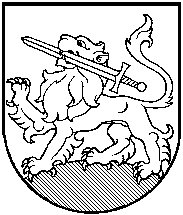 RIETAVO SAVIVALDYBĖS TARYBASPRENDIMASDĖL PROJEKTO „RIETAVO SAVIVALDYBĖS TVERŲ GAISRINĖS PASTATO REKONSTRUKCIJA“ PARENGIMO IR ĮGYVENDINIMO2019 m. spalio  d.  Nr.      Rietavas          Vadovaudamasi Lietuvos Respublikos vietos savivaldos įstatymo 6 straipsnio 22 punktu ir 16 straipsnio 2 dalies 30 punktu, Lietuvos kaimo plėtros 2014-2020 metų programos priemonės ,,Pagrindinės paslaugos ir kaimų atnaujinimas kaimo vietovėse“ veiklos srities ,,Parama investicijoms į visų rūšių mažos apimties infrastruktūrą“ ir ,,Parama investicijoms į kaimo kultūros ir gamtos paveldą, kraštovaizdį“ įgyvendinimo taisyklėmis, patvirtintomis Lietuvos Respublikos žemės ūkio ministro 2019 m. rugpjūčio 20 d. įsakymu Nr. 3D-485 ,,Dėl Lietuvos kaimo plėtros 2014–2020 metų programos priemonės „Pagrindinės paslaugos ir kaimų atnaujinimas kaimo vietovėse“ veiklos sričių „Parama investicijoms į visų rūšių mažos apimties infrastruktūrą“ ir „Parama investicijoms į kaimo kultūros ir gamtos paveldą, kraštovaizdį“ įgyvendinimo taisyklių, taikomų nuo 2019 metų pateiktoms paraiškoms, patvirtinimo“, Rietavo  savivaldybės taryba  n u s p r e n d ž i a:1. Parengti ir įgyvendinti projektą „Rietavo savivaldybės Tverų gaisrinės pastato rekonstrukcija“.2. Prisidėti prie projekto finansavimo ne mažiau kaip 20 proc. visų tinkamų finansuoti projekto išlaidų ir padengti visas netinkamas finansuoti, tačiau šiam projektui įgyvendinti būtinas išlaidas ir tinkamas išlaidas, kurių nepadengia projekto finansavimas. Užtikrinti investicijų tęstinumą 5 metus po projekto finansavimo pabaigos.3. Papildyti Rietavo savivaldybės strateginį plėtros planą, patvirtintą Rietavo savivaldybės tarybos 2017 m. birželio 15 d. sprendimu Nr. T1-119 ,,Dėl Rietavo savivaldybės strateginio plėtros plano iki 2020 metų patvirtinimo“, projektu „Rietavo savivaldybės Tverų gaisrinės pastato rekonstrukcija“.4. Įpareigoti Savivaldybės administracijos direktorių Vytautą Dičiūną organizuoti šio projekto parengimą ir įgyvendinimą.5. Pavesti Savivaldybės administracijai vykdyti socialinės ir gamybinės infrastruktūros objektų projektavimo ir statybos užsakovo funkcijas, kiek tai susiję su Savivaldybės nuosavybės ar kita valdymo ir naudojimo teise valdomu turtu. Sprendimas gali būti skundžiamas ikiteismine tvarka Lietuvos administracinių ginčų komisijos Klaipėdos apygardos skyriui (H. Manto g. 37, Klaipėda) arba Lietuvos Respublikos administracinių bylų teisenos įstatymo nustatyta tvarka Regionų apygardos administracinio teismo Klaipėdos rūmams (Galinio Pylimo g. 9, Klaipėda) per vieną mėnesį nuo šio sprendimo paskelbimo ar įteikimo suinteresuotai šaliai dienos.Savivaldybės meras			                                            				RIETAVO SAVIVALDYBĖS ADMINISTRACIJOSŪKIO PLĖTROS IR INVESTICIJŲ SKYRIUSAIŠKINAMASIS RAŠTAS PRIE SPRENDIMO „DĖL PROJEKTO „RIETAVO SAVIVALDYBĖS TVERŲ GAISRINĖS PASTATO REKONSTRUKCIJA“ PARENGIMO IR ĮGYVENDINIMO“ PROJEKTO2019-10-Rietavas1.	Sprendimo projekto esmė.Parengti ir įgyvendinti projektą „Rietavo savivaldybės Tverų gaisrinės pastato rekonstrukcija“.2. Kuo vadovaujantis parengtas sprendimo projektas. Sprendimo projektas parengtas vadovaujantis Lietuvos Respublikos vietos savivaldos įstatymo 6 straipsnio 22 punktu ir 16 straipsnio 2 dalies 30 punktu, Lietuvos kaimo plėtros 2014-2020 metų programos priemonės ,,Pagrindinės paslaugos ir kaimų atnaujinimas kaimo vietovėse“ veiklos srities ,,Parama investicijoms į visų rūšių mažos apimties infrastruktūrą“ ir ,,Parama investicijoms į kaimo kultūros ir gamtos paveldą, kraštovaizdį“ įgyvendinimo taisyklėmis, patvirtintomis Lietuvos Respublikos žemės ūkio ministro 2019 m. rugpjūčio 20 d. įsakymu Nr. 3D-485 ,,Dėl Lietuvos kaimo plėtros 2014–2020 metų programos priemonės „Pagrindinės paslaugos ir kaimų atnaujinimas kaimo vietovėse“ veiklos sričių „Parama investicijoms į visų rūšių mažos apimties infrastruktūrą“ ir „Parama investicijoms į kaimo kultūros ir gamtos paveldą, kraštovaizdį“ įgyvendinimo taisyklių, taikomų nuo 2019 metų pateiktoms paraiškoms, patvirtinimo“.3.	Tikslai ir uždaviniai.Pagrindinis projekto tikslas – atlikti Rietavo savivaldybės Tverų gaisrinės viešojo  pastato rekonstrukcijos darbus.4.	Laukiami rezultatai.Rietavo savivaldybės Tverų gaisrinės pastato rekonstrukcija.5.	Kas inicijavo sprendimo  projekto rengimą.Sprendimo projekto rengimą inicijavo Ūkio plėtros ir investicijų skyrius.6.	Sprendimo projekto rengimo metu gauti specialistų vertinimai.Neigiamų specialistų vertinimų negauta.7.	Galimos teigiamos ar neigiamos sprendimo priėmimo pasekmės.Neigiamų pasekmių nenumatyta.8.	Lėšų poreikis sprendimo įgyvendinimui.Prisidėti prie projekto finansavimo ne mažiau kaip 20 proc. visų tinkamų finansuoti projekto išlaidų ir padengti visas netinkamas finansuoti, tačiau šiam projektui įgyvendinti būtinas išlaidas ir tinkamas išlaidas, kurių nepadengia projekto finansavimas9. Antikorupcinis vertinimas. Šis sprendimas antikorupciniu požiūriu nevertinamas.Ūkio plėtros ir investicijų skyriaus specialistė                                                   Rimantė Varkalienė                                                 